Pauta 8: Orientaciones para trabajo semanal a distancia  Profesor/ a:  Catalina Naranjo López.Educador Diferencial: Franco Vicuña Teléfono:   +56988942080                    Correo: rnaranjo@mlbombal.cl Asignatura:  MATEMÁTICA     Curso:  3° medio A y B       Semana: Del 19 al 22 de Oct. 2020Unidad N°1:  La toma de decisiones en situaciones de incertezaObjetivo de la Clase: Analizan datos usando medidas de dispersión.Indicaciones para el trabajo del estudiante:Medidas de Dispersión  Queridos estudiantes, esta semana deben leer y responder la página 12 de su texto escolar. 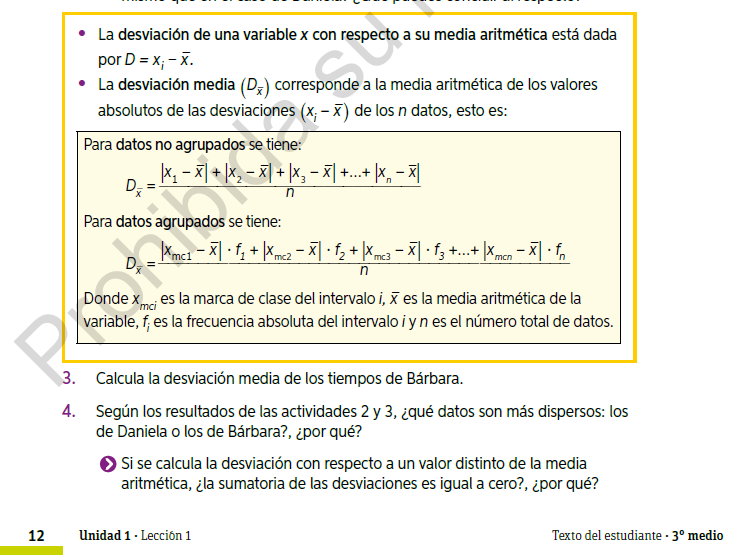 Una vez que la termines envía su desarrollo por whatsApp o correo electrónico a la profesora. Saludos a todos, atte. Profesora Catalina.